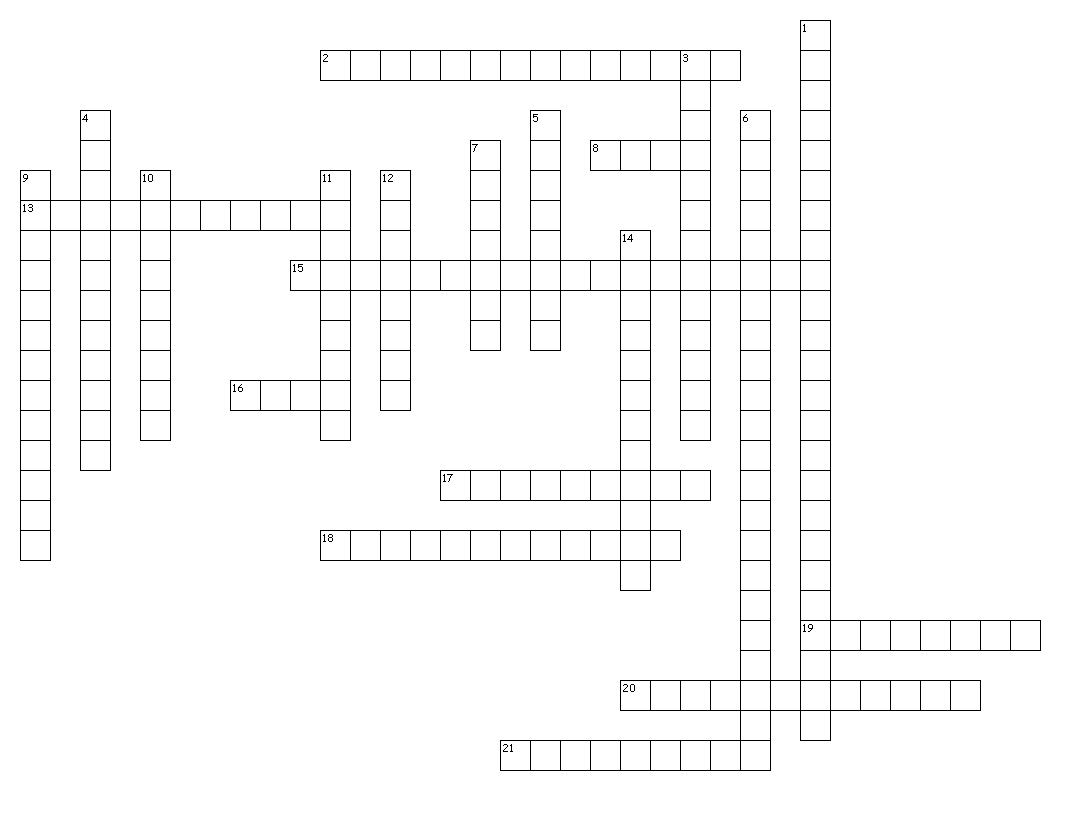 Across2. government has all power and no restrictions.  Government can do what they want because they are not restricted by a constitution.8. Military alliance of 29 countries, mostly in Europe, but includes Canada, the United States, and Turkey.  All agree to defend each other if attacked by outside forces(North Atlantic Treaty Organization).13. a state/county containing one group of people/culture as opposed to several different groups of people/cultures.15. person who studies government ideas and politics.16. Group of 14 nations that are major oil producers and support each other to maintain prices of oil around the world (Organization of Petroleum Exporting Countries)17. penalties/punishments placed on a country by another country.18. Known as the G-7, this is a group of the world's most economically powerful countries in the world (Canada, France, Germany, Italy, Japan, United Sates, and United Kingdom) that meets annually to discuss global issues.19. where a king, queen, or prince have total power and are not limited in any way.20. All of Africa's 55 countries coming together to promote unity between African countries and work to rid the continent of Africa of any major problems.21. a god/deity is recognized as the ruler and/or laws are influenced by religion.Down1. where people vote for leaders to speak and stand up for their ideas/rights.3. an economic and political alliance on the continent of Europe consisting of 28 members/countries.4. leadership had by one person, or a small group, and they have total control and do not have to acknowledge laws.5. people's elected representatives, not the people themselves, vote on legislation and laws.6. king, queen, or prince in charge, but their power is limited because of rules explained in a constitution.7. lawlessness, or lack of authority, due to have no existing government.9. Collection of all the world's countries (except Kosovo, Taiwan, Vatican City, and the State of Palestine) that was formed after World War II to 1. Save future generations from war, 2. Promote Human rights around the world, and 3. Establish equal rights for all persons.10. no private ownership, all property to be shared by the people; government plans and controls the economy.11. citizens have the power, through their votes, to elect their leaders.12. a friendship, or agreement made by two or more countries.14. where the government has some restriction of their power.  They do not have complete control/power.

21 of 21 words were placed into the puzzle.Created by Puzzlemaker at DiscoveryEducation.com